ST IGNATIUS CATHOLIC PRIMARY                                       6 February  2015Email: admin@st-igs.haringey.sch.uk                   Website : www.stignatiuscatholicprimary.co.ukRead for My school   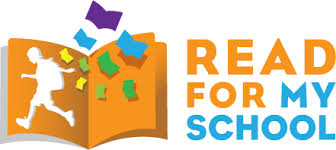 The Read for my School Project continues to gain momentum. 983 books have now been read. Hopefully we will go over the 1000 milestone before the day ends!Well done children – Keep Reading !!AssembliesAchievement certificates this week went to the following pupils:  Well done everyone !  National Storytelling WeekThis week was National Storytelling Week. The children have been experiencing the art of story ‘telling’ as opposed to ‘reading’ stories. Both class teachers and teaching assistants have been sharing their favourite stories with the children and some have swapped classes the ‘story tell’ to each other.Please join in this week by telling your children stories that you enjoy and remember – This is a great opportunity to share these stories in your first language and retell stories from around the world. KS1 Singing Assembly On Wednesday during PEARL and singing assembly, Mawule, a former pupil and now work experience student from Petchey Academy treated us to a saxophone performance – beautifully played!The children are becoming used to hearing a range of musical instruments in school so the saxophone was a new one to add to the list!Reception  Phonics IMPACT workshopOn Wednesday afternoon our Phonics / Reading workshop was well attended by our Reception parents and their children. Again, the children enjoyed using the ipads to show parents some of the resources we use to support their learning in school and to prove that learning can be great fun! The children enjoyed being able to take home the tools and resources for parents to help support at home.Thank you parents for your great feedback!The sentiment of these IMPACT workshops is that children work together in school, alongside their parents with the support of school staff. The programme is not designed to be a ‘homework activity’ in isolation. However, if you are unable to attend these workshops and would like some ideas as to how you can support your child’s learning, please see your child’s class teacher, who will be happy to give you advice and signpost you to supportive resources and activities. More impact workshops are due to take place next half term.                                                                                       Following analysis of feedback forms, the focus will be on Maths.Year 6 SATs Meeting This week, we held a SATs meeting for parents of children in Year 6.                                                                                            If you were unable to attend the meeting, your child will have received the handout we gave to parents.                                     If you would like any further questions answered, please see your child’s class teacher.Air Quality Project Following on from our assembly last week, a selection of our ‘Air Quality Controllers’ (Year 5 pupils) began an experiment, placing air diffusers in locations outside of our school to begin to measure levels of pollution.All of Year 5 took part in lessons, focussing on the history of pollution, including finding out lots of information about ‘The Great Smog’ in London in 1952.  Pollution Poster Competition Several of the children have already designed and submitted posters for the competition we launched last week in assembly. Please refer to the leaflet the children were given which suggestions of what message their poster could convey about looking after planet Earth. Linda Moore, who is running the project in school, will be in on Thursday 12th February, so please encourage your child to take part in the competition and submit their entry by this date.The winner will receive a scooter!  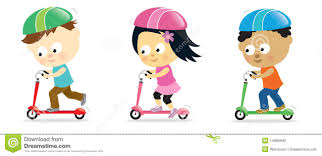 Parent VoiceThank you to all those parent who have already returned their parent surveys.Please continue to send in your responses. You or your child may either post them in the box outside the hall or hand them in to the class teacher.We will analyse the responses to identify where our strengths as a school are and in what areas suggestions for improvements have been made.  Once we have all the responses parents choose to submit, we will inform you of the outcome and make plans to implement some of these changes and improvements. The Big Question What is the most important part of a fork??  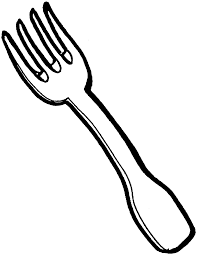 Internet Safety Day Tuesday 10th February is Internet Safety Day.                                                                                                                                           In school we will be looking at how we can raise awareness of how to be safe when online. It is your duty as parents, to ensure that your child is safe when using the internet and we ask that you take responsibility for monitoring their on-line activity. We are aware that several of our pupils have accounts on social media sites such as Instagram and Facebook. May we remind you that the legal age for use of these sites is 13 years old. Therefore no primary aged child should be permitted access to these sites by their parents. There have been incidents where pupils have used these sites to send negative and/or inappropriate messages to their peers that school staff then have had to spend time addressing and attempting to resolve.Please inform your child’s teacher if you are concerned with any issues related to your child’s or another child’s use of social media so that together, we can ensure all our children are safe. Website Please visit our school website to find out the latest events and activities that have been going on in school and in your child’s class. This week you will find our updated school dinner menu and a list of all the school clubs that are currently taking place.. Magical Maths Club On Monday 9th February, a new six week Magical Maths course will start after school on Mondays.   Flyers for the club will go home with your child today.                                                                                                   This club is for all pupils from Reception up to Year 6. If you would like to enrol your child on this course, please visit the website www.magicalmathsclub.com1KSofia1NPrincess2BMartin2SEmmy3MMichelle3RKhyar4CPiotr4TAbner5OBrian5LIsabella6CMercedes6EVieira 